VSTUPNÍ ČÁSTNázev moduluMarketingový mixKód modulu66-m-3/AF65Typ vzděláváníOdborné vzděláváníTyp moduluodborný teoretickýVyužitelnost vzdělávacího moduluKategorie dosaženého vzděláníH (EQF úroveň 3)L0 (EQF úroveň 4)Skupiny oborů66 - ObchodKomplexní úlohaObory vzdělání - poznámky66-51-H/01 Prodavač66-41-L/01 Obchodník66-52-H/01 Aranžér66-53-H/01 Operátor skladováníDélka modulu (počet hodin)12Poznámka k délce moduluPlatnost modulu od30. 04. 2020Platnost modulu doVstupní předpokladyZákladní ekonomická terminologieJÁDRO MODULUCharakteristika moduluModul je určen pro obory vzdělání s různým zaměřením a bude realizován na teoretickém základu. Žák získá podrobnější přehled o marketingu jako samostatné disciplíně, současně o jeho úloze v podnikatelském i nepodnikatelském prostředí, dále o marketingovém mixu. Samostatně bude schopen definovat pojem marketingový mix a kategorizovat jej.Očekávané výsledky učeníVýsledky učení ve vazbě na RVPcharakterizuje nástroje marketinguumí sestavit marketingový mixurčí fázi životního cyklu u konkrétních produktůurčí metodu tvorby ceny a stanoví vhodnou úroveň cenyna příkladu demonstruje úlohu prodejních cestvybere vhodný reklamní prostředek pro určitý produktObsah vzdělávání (rozpis učiva)MarketingMarketingový mixUčební činnosti žáků a strategie výukyStrategie výukyMetody slovní:monologické metody (popis, vysvětlování, výklad),dialogické metody (rozhovor, diskuse),metody práce s učebnicí, knihou, odborným časopisemMetody praktické:aplikace teoretických poznatků na praktických příkladech s odbornou podporou učiteleUčební činnostiŽák:pracuje s informacemi získanými z výkladu vyučujícíhopři své činnosti uplatňuje práci s odborným textemvyhledává a ověřuje si doplňující informace získané z elektronických zdrojůkonzultuje danou problematiku s vyučujícímaplikuje teoretické poznatky do praktických příkladůodhaluje případnou chybovost a provede opravuzpracované zadání prezentuje před třídou a vyučujícímČinnosti žáka ve vazbě na výsledky učení:Charakterizuje nástroje marketingudefinuje základní terminologii spojenou s marketingemvyjmenuje a charakterizuje jednotlivé nástroje marketingupracuje s literaturou řešící marketing na obecné úrovni a oblast marketingového mixuvysvětlí důvody aplikace marketingu v oblasti obchodu a služebUmí sestavit marketingový mixobjasní pojem marketingový mixpopíše úlohu marketingového mixu v podnikatelském prostředípojmenuje a charakterizuje jednotlivé kroky marketingového mixuve spolupráci s učitelem na praktickém zadání sestaví marketingový mixUrčí fázi životního cyklu u konkrétních produktůna schématu objasní fáze životního cyklu výrobkuzvolí výrobek, u něhož popíše fáze životního cyklunavrhne způsob nejefektivnější možnosti udržení produktu na trhu a konfrontuje ho s vyučujícím a spolužákyspolupracuje se spolužákyUrčí metodu tvorby ceny a stanoví vhodnou úroveň cenyvyjmenujte metody tvorby cen a vysvětlí význam jejich použitípojmenuje faktory ovlivňující cenu produktuve spolupráci s vyučujícím na praktickém zadání zvolí metodu tvorby ceny a stanoví vhodnou úroveň ceny zvoleného produktuv součinnosti se spolužáky demonstruje vliv cenové hladiny výrobku na jeho konkurenceschopnost na trhuNa příkladu demonstruje úlohu prodejních cestzvolí si jeden výrobek a vysvětlí efektivnost volby prodejní cestysamostatně nebo ve skupině žáků vybere pro konkrétní výrobky druhy prodejních cestna příkladech vyjmenuje výhody a nevýhody prodejních cestVybere vhodný reklamní prostředek pro určitý produktvysvětlí druhy reklamy a propagace prodejena příkladech vysvětlí, kde je vhodné použít reklamu nebo podporu prodejeve skupině žáků diskutuje o vhodnosti použití reklamního prostředku na konkrétní zadaný výrobekZařazení do učebního plánu, ročník66-51-H/01 Prodavač3. ročník66-41-L/01 Obchodník3. ročníkVÝSTUPNÍ ČÁSTZpůsob ověřování dosažených výsledkůPísemné zkoušení se bude skládat z teoretické a praktické části. V teoretické části se znalosti ověří formou otevřených otázek s tématy:marketingúloha a nástroje marketingumarketingový mixPraktický příklad bude obsahovat 4 úlohy zaměřené na 4P marketingového mixu, které budou vyžadovat:formulaci a základní charakteristiku marketingového mixuklasifikaci marketingového mixunávrh vlastního řešení dle zadánívyhodnocení vlastního řešeníÚstní zkoušení: žák prezentuje získané znalosti formou aplikace na konkrétních příkladech.Kritéria hodnoceníPísemné zkoušení:teoretická část: žák získá maximálně 20 bodů, uspěl při dosažení minimálně 6 bodůpraktická část: žák získá maximálně 40 bodů, uspěl při dosažení minimálně 25 bodů. Hodnocení může být realizováno na základě těchto oblastí:
	zpracování marketingového mixurealizace úlohy korespondující s marketingovým mixemvlastní návrhy na efektivní řešení zadaného příkladuobhajoba řešeného zadáníÚstní zkoušení: žák dostane tři otázky, uspěl při zodpovězení 1/3.U obou typů zkoušení se hodnotí věcná správnost výkladu pojmů, aplikace z teoretických poznatků do praktických příkladů, samostatnost při prezentaci a schopnost obhajoby výsledku. Podmínkou je účast na modulu ve výši 80 %.Žák modul nesplní v případě nedosažení požadované minimální bodové hranice, tj 31 bodů.Doporučená literaturaKYNCLOVÁ, Jaroslava, KARÁSKOVÁ, Eva. Marketing a management. 1. vydání. Fortuna, 2009. ISBN 978-80-773-061-1.PoznámkyObsahové upřesněníOV RVP - Odborné vzdělávání ve vztahu k RVPMateriál vznikl v rámci projektu Modernizace odborného vzdělávání (MOV), který byl spolufinancován z Evropských strukturálních a investičních fondů a jehož realizaci zajišťoval Národní pedagogický institut České republiky. Autorem materiálu a všech jeho částí, není-li uvedeno jinak, je Marcela Prausová. Creative Commons CC BY SA 4.0 – Uveďte původ – Zachovejte licenci 4.0 Mezinárodní.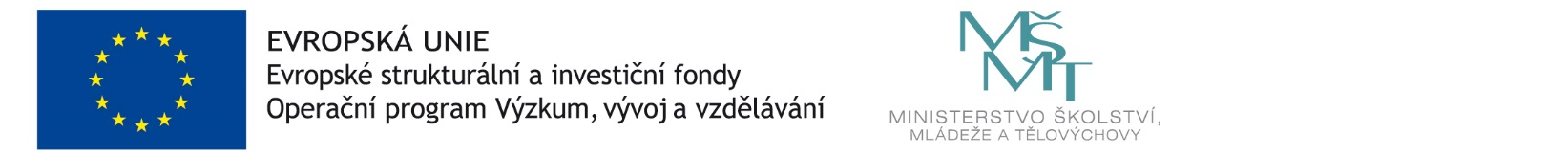 